NEW MEXICO HUMAN SERVICES DEPARTMENTREQUEST FOR PROPOSALSHEALTH AND HUMAN SERVICES 2020 - MEDICAID ENTERPRISE MANAGEMENT INFORMATION SYSTEMQUALITY ASSURANCE 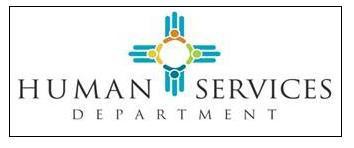 RFP Issued: March 16, 2018RFP # 18-630- 8000-0003Amendment 2RFP Release: March 16, 2018Proposals Due: May 16, 2018Request for Proposals # 18-630- 8000-0003 is amended as described herein:Changes to Section VII. RESPONSE SPECIFICATIONS, TITLE A. 4. PROPOSAL CONTENT AND ORGANIZATION Binder 1, page 32Brief Description: Clarify contents of Binder 1.Change From: Proposal Content and OrganizationCanned or promotional material may be used if referenced and clearly marked; however, use of promotional material should be minimized. The proposal must be organized and indexed (tabbed) in the following format and must contain, at a minimum, all listed items in the sequence indicated. Additional items may be submitted as attachments following the mandatory items listed for Binder 1.Binder 1: Technical proposal. No cost information in Binder 1.Table of ContentsSigned Letter of Transmittal Form (APPENDIX C)2 Page Summary of Offeror’s ApproachList of ReferencesFinancial Stability DocumentsPerformance Bond Capacity Statement Signed Campaign Contribution Disclosure Form (APPENDIX E)Signed New Mexico Employee Health Coverage Form (APPENDIX F)Signed Pay Equity Statement Signed Eligibility Statement Response to Specifications (APPENDIX G)Response to Specifications (APPENDIX H)Additional items (including Required Sample Documents if not included in separate binder)To:Proposal Content and OrganizationCanned or promotional material may be used if referenced and clearly marked; however, use of promotional material should be minimized. The proposal must be organized and indexed (tabbed) in the following format and must contain, at a minimum, all listed items in the sequence indicated. Additional items may be submitted as attachments following the mandatory items listed for Binder 1.Binder 1: Technical proposal. No cost information in Binder 1.Table of ContentsSigned Letter of Transmittal Form (APPENDIX C)2 Page Summary of Offeror’s ApproachList of ReferencesFinancial Stability DocumentsPerformance Bond Capacity Statement Signed Campaign Contribution Disclosure Form (APPENDIX E)Signed New Mexico Employee Health Coverage Form (APPENDIX F)Signed Pay Equity Statement Signed Eligibility Statement Response to Specifications (APPENDIX G and Vision for QA)Response to Specifications (APPENDIX H, Experience & Personnel to include Organizational Experience (narrative) and Staffing Model)Additional items (including Required Sample Documents if not included in separate binder)Changes to Section VIII. EVALUATION, TITLE B.1 TECHNICAL RESPONSES (195 POINTS), page 36Brief Description: Include Vision for QAChange From: 1. 	Technical Responses (195 points)Points will be awarded based on the thoroughness, innovation, and clarity of the Offeror’s response, the breadth and depth of the engagements cited and the perceived validity of the response. APPENDIX G describes services to be delivered through this procurement. Offerors must provide its methodology, plan and approach to the services being delivered in each section of APPENDIX G These responses are to be placed in Binder 1. Change To: 1. 	Technical Responses (195 points)Points will be awarded based on the thoroughness, innovation, and clarity of the Offeror’s response, the breadth and depth of the engagements cited and the perceived validity of the response. APPENDIX G describes services to be delivered through this procurement. Offerors must provide its methodology, plan and approach to the services being delivered in each section of APPENDIX G. These responses and Vision for QA are to be placed in Binder 1. Changes to Section APPENDIX G, TITLE DETAILED STATEMENT OF WORK, page 54Brief Description: Include Vision for QAChange From:Offerors are encouraged to propose innovative business services to meet or exceed the requirements of this RFP. All Offerors are encouraged to demonstrate added value in their proposals by recommending innovative concepts which may not have been specifically addressed in this RFP.To:Offerors are encouraged to propose innovative business services and Vision for QA that meet or exceed the requirements of this RFP. All Offerors are encouraged to demonstrate added value in their proposals by recommending innovative concepts which may not have been specifically addressed in this RFP.Changes to Section APPENDIX G, TITLE DETAILED STATEMENT OF WORK, page 73Brief Description: Clarify required staffingChange From: 9. StaffingThe Contractor must provide the staff required to meet State requirements for providing all QA components.To:9. StaffingThe Contractor must provide the staff required to meet State requirements for providing all QA components. The Contractor must include a Certification lead and a lead for each business component.Changes to Section APPENDIX G, TITLE DETAILED STATEMENT OF WORK, page 74Brief Description: Clarify key personnel Change From: 9.1 Key PersonnelThe term “Key Personnel” means Contractor’s staff agreed upon by the State and the Contractor to be both instrumental and essential to the Contractor’s satisfactory performance of services requirements. The Contractor must base its Key Personnel staffing model on its detailed project management plan and schedule. The Contractor must consider the changing needs of the Project by phase (as identified in the Medicaid Enterprise Certification Lifecycle) for Quality Assurance when developing the staffing model. Additionally, the Contractor must maintain a stable Key Personnel team for the duration of the contract.Offeror must describe, in its proposal, the scope and responsibilities of each Key Personnel position(s), the name, title, skill set, experience and location by phase. Offeror’s proposal submission must include a resume for each position proposed. Offeror shall propose a staffing plan and listing of Key Personnel positions that it believes is appropriate and necessary to implement its services.To:9.1 Key PersonnelThe term “Key Personnel” means Contractor’s staff agreed upon by the State and the Contractor to be both instrumental and essential to the Contractor’s satisfactory performance of services requirements. The Contractor must base its Key Personnel staffing model on its detailed project management plan and schedule. The Contractor must consider the changing needs of the Project by phase (as identified in the Medicaid Enterprise Certification Lifecycle) for Quality Assurance when developing the staffing model. Additionally, the Contractor must maintain a stable Key Personnel team for the duration of the contract.      Offeror must describe, in its proposal, the scope and responsibilities of each Key Personnel             position(s), the name, title, skill set, experience and location by phase. Offeror’s proposal        submission must include a resume for each position proposed. Offeror shall propose a       staffing plan and listing of Key Personnel positions, including Certification, that it believes       is appropriate and necessary to implement its services.Changes to Section APPENDIX H TITLE NM HHS 2020 – Quality Assurance Requirements, page 101Brief Description: new requirementAdd: Service Expectations7.41Offeror shall describe how its proposed services create a HIPAA compliant (e.g., 837) recovery (e.g., TPL, RAC) adjustment and integrate with the IP.